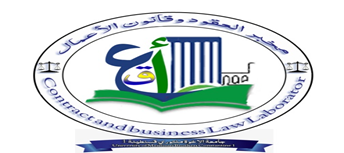 جامعة الإخوة منتوري قسنطينة 1مخبر العقود وقانون الأعمالتــــعهـد     أنا الموقع(ة) أدناه السيد(ة): ..........................الصفة: ...................أتعهد باحترام ما يلي: القانون الداخلي للمخبر.المحافظة على الوسائل وتجهيزات المخبر ومكتبته.إنجاز مشروع الأطروحة خلال الآجال القانونية.احترام الأمانة العلمية المتطلبة في إنجاز الأطروحة.الحضور للتظاهرات والنشاطات العلمية التي ينظمها المخبر.إخطار المخبر عن كل انقطاع أو تخلي أو أي طارئ يحول دون إنجاز مشروع الدكتوراه أو باقي النشاطات العلمية المكلف بها.إخطار المخبر في حالة مناقشة أطروحة الدكتوراه، وتقديم نسخة منها إلى مكتبة المخبر.تحيين السيرة الذاتية كل سنة.عدم الانضمام إلى أي مخبر آخر إلا في إطار الشراكة والتعاون العلمي.إمضاء المعني(ة) التاريخ...................................الاسم واللقب............................